SUPPLEMENTARY MATERIALSupplemental Table 1. Formulation and proximate composition of the experimental diets.C, the control diet; CT, the C diet supplemented with 1.5 mg kg-1 thiamine; HC, the high-carbohydrate diet; HCT, the HC diet supplemented with 1.5 mg kg-1 thiamine (the same below).†Premix supplied the following minerals and/or vitamins (per kg): CuSO4·5H2O, 2.0 g; FeSO4·7H2O, 25 g; ZnSO4·7H2O, 22 g; MnSO4·4H2O, 7 g; Na2SeO3, 0.04g; KI, 0.026 g; CoCl2·6H2O, 0.1 g; Vitamin A, 900,000 IU; Vitamin D, 200,000 IU; Vitamin E, 4500 mg; Vitamin K3, 220 mg; Vitamin B2, 1090 mg; Vitamin B5, 2000 mg; Vitamin B6, 500 mg; Vitamin B12, 1.6 mg; Vitamin C, 5000 mg; Pantothenate, 1000 mg; Folic acid, 165 mg; Choline, 60,000 mg.‡Calculated by difference (100 - moisture - crude protein - crude lipid - ash - crude fiber).SupplementalTable 2. Nucleotide sequences of the primers used to assay gene expressions by real-time PCR.AMPKα1, AMP-activated protein kinase α1; AMPKα2, AMP-activated protein kinase α2;PGC-1α, peroxisome proliferator activated receptor-γ coactivator-1α; PGC-1β, peroxisome proliferator activated receptor-γ coactivator-1β;TFAM, mitochondrial transcription factor A; Mfn-1, mitofusin-1; Opa-1, optic atrophy-1; Drp-1, dynamin-related protein-1; Fis-1, fission-1; Mff, mitochondrial fission factor; ND-1, NADH dehydrogenase-1; CYTB, cytochrome B; COX-1 and 2, cytochrome c oxidase-1 and 2; SGLT-1, sodium/glucose cotransporter-1; GLUT-2, glucose transporter-2; EF1α, elongation factor 1 α.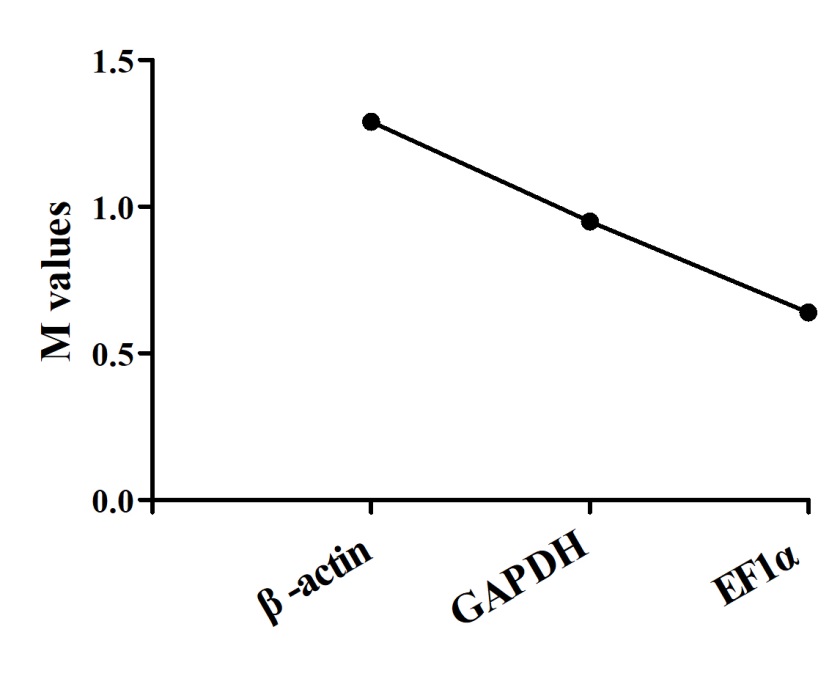 Supplemental Fig. 1. The M values of reference genes in the intestine of M. amblycephala. The high M value indicates low expression stability, while a low M value indicates high expression stability.CCTHCHCTFormulation (%)Formulation (%)Formulation (%)Formulation (%)Formulation (%)Fish meal8.008.008.008.00Soybean meal26.0026.0026.0026.00Rapeseed meal17.0017.0017.0017.00Cottonseed meal17.0017.0017.0017.00Fish oil2.002.002.002.00Soybean oil2.002.002.002.00Corn starch12.00  12.0025.0025.00Thiamine (mg/kg)01.501.5Microcrystalline cellulose13.0013.000.000.00Calcium biphosphate1.801.801.801.80Premix†1.201.201.201.20Proximate composition (% air-dry basis)Proximate composition (% air-dry basis)Proximate composition (% air-dry basis)Proximate composition (% air-dry basis)Proximate composition (% air-dry basis)Moisture6.966.426.856.95Crude lipid5.936.115.715.66Ash 8.468.127.787.73Crude protein 29.8230.0630.1230.03Crude fiber16.9718.265.685.80Nitrogen-free extract‡31.8631.0343.7543.83Energy (MJ kg-1)19.0919.0919.2419.31Target geneForward (5′-3 )Reverse (5′-3 )Accessionnumbers or referencesAMPKα1AGTTGGACGAGAAGGAGAGGGCATACAAAATCACARF07712.1AMPKα2ACAGCCCTAAGGCACGATGTGGGTCGGGTAGTGTTGAGKX061841PGC-1αAAGGCATAAGGGTAATCGTAGAACGAGCTGCACTTTTCCCMH791034PGC-1βGTGAGGAACGGGGAGATTGAGGGGGGTGAACAGGAAAC(46)β-globinGAATGCTCATCGTCTACCCTCAATGGCTGTCATCACAGTTTTGC(47)TFAMTCCGAAAGTTAGCAGAGAATGAAGATGTTGAAGGCGKT380498.1Mfn-1CTCCAGATGCTCATTCCCTTTCCTTGGCTTTGGTTGTC(46)Opa-1CTTGTTGACTTGCCTGGTTCATTACGGATGTGCT(46)Drp-1CAGAGGGACTGCGAGGTTGGCTTGAGCAAAAGGGAA(46)Fis-1ATACAAGCAAAAAAGACGATATACAAAATAAAAAAAGGGG(46)MffCCCGAGAGAATCGTAGTGGGGCGTCTTGAGGGACAGTG(46)ND-1CTGACCACTAGCCGCAATAGGAAGAAGAGGGCGAAGGNC010341CYTBCATACACTATACCTCCGACATTCTACTGAGAAGCCACCTNC010341COX-1CATACTTTACATCCGCAACATCCTGTCAATCCACCCACNC010341COX-2AACCCAGGACCTTACACCCCCCGCAGATTTCAGAACANC010341SGLT-1CTCCACTTGCCTGCTCACGGTTCCTGCTATTCCCKM977634.1GLUT-2ACGCACCCGATGTGAAAGTTTGGACAGCAGCATTGATTKC513421.1EF1αCTTCTCAGGCTGACTGTGCCCGCTAGCATTACCCTCCX77689.1